ЗАЯВЛЕНИЕ НА ВОЗВРАТ ТОВАРА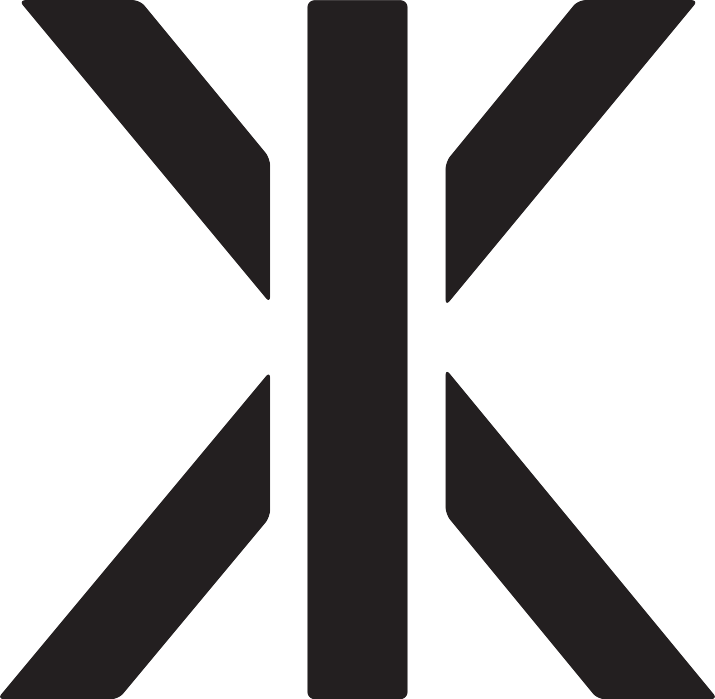 Прошу принять товар:приобретенный в интернет-магазине по адресу:  https://onepiece.com.ru, по заказу №___________дата ____________, способ оплаты:_________________________________.и вернуть за возвращенный товар сумму в размере: _______________________________________________________________________________________________________рублей                                                        (сумма цифрами и прописью)следующим способом (выбрать ):Заявление на возврат товара, акт (накладную возврата), копию паспорта, распечатку из личного кабинета соответствующей платежной системы с детализацией платежа или кассовый чек отправьте вместе с возвращаемым товаром  по адресу: Москва, Большая Новодмитровская улица, 36с9Акт (накладная) возврата № ___________________Мною, ___________ (ФИО полностью) ______ передан Продавцу для возврата товар, согласно перечню, указанному в моем собственноручном Заявлении от «__» ____________20__ г.  Прошу возвратить мне затраты на обратную пересылку, если направленный товар содержит производственный дефект или не соответствует моему заказу. Своей подписью я подтверждаю передачу указанного товара продавцу.Дата _________________                                Подпись покупателя ________________ (Раздел заполняется сотрудником продавца)  Возвращенный товар на основании настоящего акта принят к учету. Не принят к возврату и возвращен заявителю товар (реквизиты почтового отправления).Денежные средства в размере _____________________________________________________________________________________(сумма прописью)возвращены заявителю (реквизиты банковского перевода).Дата _________________                Подпись продавца ________________Примечание:Оригинал подписанного акта покупатель может получить в отделе обслуживания по адресу Москва, Краснопресненская набережная д 12, п.7, офис 1202 в течение 30 рабочих дней.№Наименование АртикулКол-воСтоимостьПричина возврата123456№Наименование АртикулКол-воСтоимостьПричина отказа123456